Supplementary Information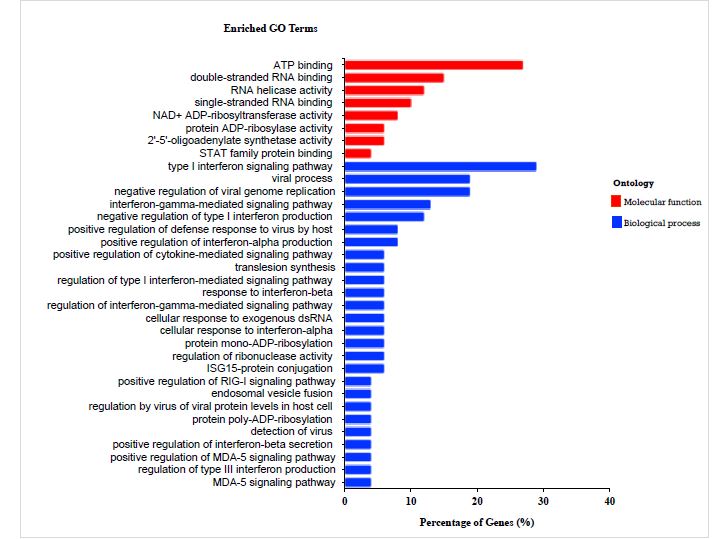 Figure S1: Functional enrichment analysis. Red bars are the enriched molecular function terms (p<0.05), whereas the blue bars are the enriched biological processes. Gene Ontology enrichment analysis (http://geneontology.org) was conducted to identify the relative biological process. Table S1: The concentration and purity of the total RNA of each sample were assessed by NanoDrop 200 and Agilent 2200 TapeStation system. MC=Melanoma (Control); MT=Melanoma (Treatment); Grade A indicates that RNA has a high level quality.           Table S2: Summary statistics of raw data (before preprocessing) of each sample.Table S3: Summary statistics of the mapped reads.Table S4: Summary of differential expression genes with the cutoff of fold change ≥ 1.5.Nanodrop 2000Nanodrop 2000Nanodrop 2000Nanodrop 2000Nanodrop 2000Nanodrop 2000BioanalyzerNoSampleVolume (µl)RNARNAGradeconcentration (ng/µl)quality (µg)A260/280A260/230RIN value1MC 115387.45.811.951.1910A2MC 2153915.861.941.6810A3MC 315388.95.831.941.6810A4MT 115373.25.61.921.9610A5MT 215387.15.811.941.910A6MT 315333.151.921.9210ASamplesRead Length (bp)Number of ReadsBasesQ20 (%)Q30 (%)GC (%)N(ppm)MC115044779718671695770097.1992.5448.945.43MC215053415256801228840096.2990.6748.056.74MC315040011192600167880096.8591.8748.145.08MT115044349902665248530096.5791.2848.435.45MT215044663832669957480096.5891.3848.945.26MT315050002812750042180096.8291.8648.985.28SamplesNumber of readsNumber of mapped readsNumber of Multiple mapped readsNumber of Uniquely mapped readsMC14465003040037265(89.7%)2295113 (5.1%)37742152 (84.5%)MC25326771048000640(90.1%)2943532 (5.5%)45057108 (84.6%)MC33989688435828615(89.8%)2052265 (5.1%)33776350 (84.6%)MT14422391039487265(89.3%)2115444 (4.8%)37371821 (84.5%)MT24448607239642404(89.1%)2231295 (5.0%)37411109 (84.1%)MT34986188244583036(89.4%)2486721 (4.9%)42096315 (84.4%)Gene IDFoldGeneMC vsGene descriptionGene IDChangesymbolMTGene descriptionENSG0000011133516.73OAS2up2'-5'-oligoadenylate synthase 2 OAS2ENSG0000013795915.62IFI44LupInterferon-induced protein 44-like IFI44LENSG0000012670913.61IFI6upInterferon alpha-inducible protein 6 IFI6ENSG0000018574511.69IFIT1upInterferon-induced protein with tetratricopeptide repeats 1 IFIT1ENSG0000020437510.24XAGE1EupX antigen family, member 1EENSG000001659498.98IFI27upInterferon alpha-inducible protein 27, mitochondrial IFI27ENSG000000891277.67OAS1up2'-5'-oligoadenylate synthase 1 OAS1ENSG000001331065.77EPSTI1upEpithelial-stromal interaction protein 1 EPSTI1ENSG000001876083.31ISG15upUbiquitin-like protein ISG15 ISG15ENSG000001305893.15HELZ2upHelicase with zinc finger domain 2HELZ2ENSG000001113313.06OAS3up2'-5'-oligoadenylate synthase 3 OAS3ENSG000001384963.03PARP9upPoly [ADP-ribose] polymerase 9 PARP9ENSG000001849793.02USP18upUbl carboxyl-terminal hydrolase 18 USP18ENSG000001386422.91HERC6upProbable E3 ubiquitin-protein ligase HERC6 HERC6ENSG000001376282.77DDX60upProbable ATP-dependent RNA helicase DDX60 DDX60ENSG000001152672.63IFIH1upInterferon-induced helicase C domain-containing protein 1 IFIH1ENSG000001774092.63SAMD9LupSterile alpha motif domain-containing protein 9-like SAMD9LENSG000001343262.53CMPK2upUMP-CMP kinase 2, mitochondrial CMPK2ENSG000001009182.5REC8upMeiotic recombination protein REC8 homolog REC8ENSG000001087712.5DHX58upProbable ATP-dependent RNA helicase DHX58 DHX58ENSG000002139282.41IRF9upInterferon regulatory factor 9 IRF9ENSG000001199172.38IFIT3upInterferon-induced protein with tetratricopeptide repeats 3 IFIT3ENSG000002595292.38RP11- 468E2.4upE3 ubiquitin-protein ligase RNF31ENSG000002595292.38RP11- 468E2.4upE3 ubiquitin-protein ligase RNF31ENSG000001379652.36IFI44upInterferon-induced protein 44 IFI44ENSG000001013472.19SAMHD1upDeoxynucleoside triphosphate triphosphohydrolase SAMHD1 SAMHD1ENSG000001013472.19SAMHD1upDeoxynucleoside triphosphate triphosphohydrolase SAMHD1 SAMHD1ENSG000001731932.14PARP14upPoly [ADP-ribose] polymerase 14 PARP14ENSG000000593782.12PARP12upPoly [ADP-ribose] polymerase 12 PARP12ENSG000001855072.11IRF7upInterferon regulatory factor 7 IRF7ENSG000001154152.11STAT1upSignal transducer and activator of transcription 1-alpha/beta STAT1ENSG000001883132.04PLSCR1upPhospholipid scramblase 1 PLSCR1ENSG000002511962.01AC106760. 1upNovel pseudogeneENSG000002511962.01AC106760. 1upNovel pseudogeneENSG000001638401.89DTX3LupE3 ubiquitin-protein ligase DTX3L - DTX3LENSG000000680791.87IFI35upInterferon-induced 35 kDa protein - IFI35ENSG000000998341.86CDHR5upCadherin-related family member 5 - CDHR5ENSG000002054131.83SAMD9upSterile alpha motif domain-containing protein 9 - SAMD9ENSG000000553321.81EIF2AK2upInterferon-induced, double-stranded RNA-activated protein kinase - EIF2AK2ENSG000001786851.79PARP10upPoly [ADP-ribose] polymerase 10 - PARP10ENSG000001314711.77AOC3upMembrane primary amine oxidase - AOC3ENSG000001680161.76TRANK1upTPR and ankyrin repeat-containing protein 1 - TRANK1ENSG000001072011.7DDX58upProbable ATP-dependent RNA helicase DDX58 - DDX58ENSG000001813811.67DDX60LupProbable ATP-dependent RNA helicase DDX60-like - DDX60LENSG000001172281.66GBP1upGuanylate-binding protein 1 - GBP1Transmembrane protein with metallophosphoesterase domain -ENSG000001881671.65TMPPEupTMPPEENSG000001834581.65RP11- 958N24.1upUncharacterized protein (Fragment) unassignedENSG000001834581.65RP11- 958N24.1upUncharacterized protein (Fragment) unassignedENSG000001358991.63SP110upSp110 nuclear body protein - SP110ENSG000001067851.6TRIM14upTripartite motif-containing protein 14 - TRIM14ENSG000001199221.59IFIT2upInterferon-induced protein with tetratricopeptide repeats 2 - IFIT2ENSG000002729331.58AL391121.1upNovel transcriptENSG000001420891.57IFITM3upInterferon-induced transmembrane protein 3 - IFITM3ENSG000001308131.56SHFLupRepressor of yield of DENV protein - RYDENENSG000002331011.55HOXB-AS3upHOXB cluster antisense RNA 3ENSG000001821791.54UBA7upUbiquitin-like modifier-activating enzyme 7 - UBA7ENSG000001527781.53IFIT5upInterferon-induced protein with tetratricopeptide repeats 5 - IFIT5ENSG000001565871.53UBE2L6upUbiquitin/ISG15-conjugating enzyme E2 L6 - UBE2L6ENSG00000196683-1.55TOMM7downMitochondrial import receptor subunit TOM7 homolog-TOMM7ENSG00000212802-1.57RPL15P3downribosomal protein L15 pseudogene 3ENSG00000242071-1.6RPL7AP6downribosomal protein L7a pseudogene 6ENSG00000243449-1.64C4orf48downchromosome 4 open reading frame 48ENSG00000172428-1.65MYEOV2downmyeloma overexpressed 2ENSG00000213866-1.7YBX1P10downY box binding protein 1 pseudogene 10ENSG00000184779-1.79RPS17downribosomal protein S17ENSG00000233328-1.83PFN1P1downprofilin 1 pseudogene 1ENSG00000223803-1.87RPS20P14downribosomal protein S20 pseudogene 14AC092718.Novel transcriptENSG00000261061-1.994downNovel transcriptAC122718.family with sequence similarity 133, member B (FAM133B)ENSG00000250461-21downpseudogeneENSG00000218175-2.01AC016739. 1downribosomal protein, large, P1 (RPLP1) pseudogeneENSG00000234009-2.2RPL5P34downribosomal protein L5 pseudogene 34ENSG00000237550-11.98UBE2Q2P6downubiquitin-conjugating enzyme E2Q family member 2 pseudogene 6